*FDF-kreds navn* gør gode gerninger og hjælper børn i SyrienFra d. 4. januar gør børn og unge fra *FDF-kreds navn* gode gerninger lokalt og samler samtidig penge ind til børn i Syrien. Projektet er et samarbejde mellem DR Ramasjang, FDF, Friluftsrådet og landets biblioteker. 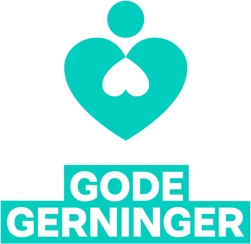 Luft din nabos hund, saml skrald omkring din skole, eller hjælp din træner med at pumpe bolde. Det er opfordringen, når Ramasjang, Ultra, DR Lær, Frivilligt Drenge- og Pige-Forbund FDF, Friluftsrådet og landets biblioteker samler ind til Danmarks Indsamling 2022 sammen med de yngste danskere - en tilbagevendende hjælpeaktivitet, der hidtil har engageret tusindvis af landets børn. Fra d. 4. januar og frem til Danmarks Indsamling d. 29. januar udløser hver god gerning en donation på 20 kroner fra Novo Nordisk Fonden. Pengene går til et Røde Kors-projekt i Syrien, som hjælper udsatte børn og unge til at få en uddannelse og dermed øge deres muligheder for fremtiden. Tiden med corona er generelt svær for mange, og det giver en endnu større mulighed i år for at gøre en forskel for andre i sit lokalmiljø. FDFerne i *by/kreds* gør gode gerninger i den gode sags tjeneste.*citat fra talsperson fra kredsen; Sig gerne noget om, hvorfor I engagerer børnene i projektet her i byen*, siger *navn og titel på talsperson*.Gør en forskel der, hvor du erFDFerne i *by/kreds* får masser af hjælp fra samarbejdspartnerne til at gøre de gode gerninger. Både hos Friluftsrådet, *by* bibliotek og på FDFs egen hjemmeside FDF.dk/godegerninger kan man finde gode ideer og inspiration til, hvordan man kan gøre en god gerning lige uden for sin dør: *indsæt citat fra talsperson fra kredsen, der kort fortæller, hvordan og hvad man finder inspiration til hos jer*, siger *navn og titel på talsperson*.Der er altså masser af muligheder for at gøre gode gerninger – store som små - der både spreder glæde helt tæt på, og som samtidig gør en verden til forskel for de udsatte børn og unge i Syrien.Registrer din gode gerningHver en god gerning tæller, når man registrerer den. Det gør man ved at udfylde et Gode Gerninger-bevis på sit lokale bibliotek eller på dr.dk/godegerninger. Her kan man også indsende et foto af en gerning. Man kan indsende en video til Ramasjang på dr.dk/ramasjang.Læs mere temaet for Danmarks Indsamling 2022 her: https://danmarksindsamling.dk/  For yderligere info kontakt:*Kontaktoplysninger (tlf./mail) på kredsens kontaktperson*